SR / A. DIRECTOR / A GENERAL DE ENERGIA Y ACTIVIDAD INDUSTRIAL Y MINERA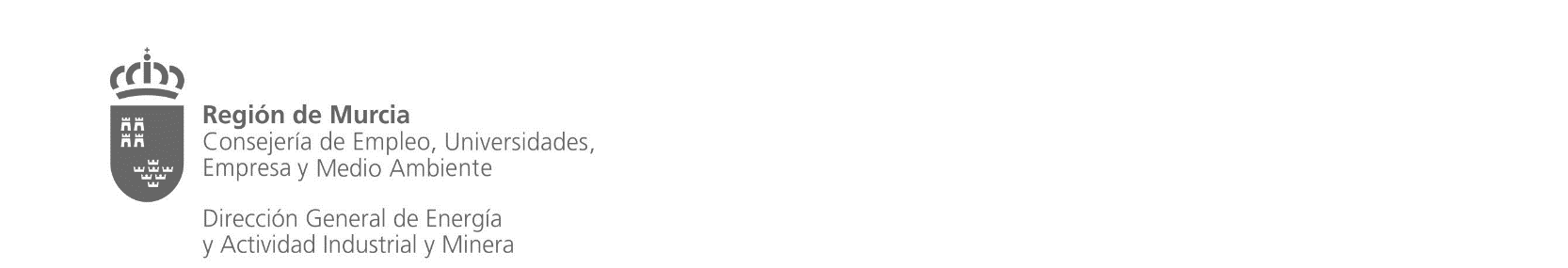 TABLA ICÓDIGO DE PROCEDIMIENTO: 0992AUTORIZACIÓN DE EMPRESAS DE VENTA E INSTALACIONES DE RAYOS X CON FINES DE DIAGNOSTICO MEDICOAUTORIZACIÓN DE EMPRESAS DE VENTA E INSTALACIONES DE RAYOS X CON FINES DE DIAGNOSTICO MEDICO1. DATOS DEL TITULAR1. DATOS DEL TITULAR1. DATOS DEL TITULAR1. DATOS DEL TITULAR1. DATOS DEL TITULAR1. DATOS DEL TITULAR1. DATOS DEL TITULAR1. DATOS DEL TITULARPrimer Apellido:Primer Apellido:Primer Apellido:Primer Apellido:Segundo Apellido:Segundo Apellido:Segundo Apellido:Segundo Apellido:Nombre:Nombre:Nombre:Nombre:D.N.I.:D.N.I.:D.N.I.:D.N.I.:Razón social:Razón social:Razón social:Razón social:Razón social:N.I.F.:N.I.F.:N.I.F.:Vía:Vía:Vía:Vía:Número:Piso:Puerta:Puerta:Portal:Escalera:Km:Km:C.P.Provincia:Provincia:Provincia:Municipio:Municipio:Localidad:Localidad:Localidad:Teléfono:Teléfono:Teléfono:Correo electrónico:Correo electrónico:Correo electrónico:Correo electrónico:Correo electrónico:Correo electrónico:Correo electrónico:Correo electrónico:1.1. DATOS REPRESENTANTE1.1. DATOS REPRESENTANTE1.1. DATOS REPRESENTANTE1.1. DATOS REPRESENTANTE1.1. DATOS REPRESENTANTE1.1. DATOS REPRESENTANTE1.1. DATOS REPRESENTANTE1.1. DATOS REPRESENTANTENombre y Apellidos:Nombre y Apellidos:Nombre y Apellidos:Nombre y Apellidos:Nombre y Apellidos:Nombre y Apellidos:Nombre y Apellidos:DNI:2. TITULO DE LA MEMORIA2. TITULO DE LA MEMORIA2. TITULO DE LA MEMORIA3. ROTULO O NOMBRE COMERCIAL3. ROTULO O NOMBRE COMERCIAL3. ROTULO O NOMBRE COMERCIAL4. OBJETO DE LA SOLICITUD4. OBJETO DE LA SOLICITUD4. OBJETO DE LA SOLICITUD4. OBJETO DE LA SOLICITUD4. OBJETO DE LA SOLICITUD4. OBJETO DE LA SOLICITUD4. OBJETO DE LA SOLICITUD4. OBJETO DE LA SOLICITUD Nueva            Modificación (ampliación o sustitución)           Baja Nueva            Modificación (ampliación o sustitución)           Baja Nueva            Modificación (ampliación o sustitución)           Baja Nueva            Modificación (ampliación o sustitución)           Baja Nueva            Modificación (ampliación o sustitución)           Baja Nueva            Modificación (ampliación o sustitución)           Baja Nueva            Modificación (ampliación o sustitución)           Baja Nueva            Modificación (ampliación o sustitución)           Baja Venta y Asistencia Técnica                  Venta                         Asistencia Técnica Venta y Asistencia Técnica                  Venta                         Asistencia Técnica Venta y Asistencia Técnica                  Venta                         Asistencia Técnica Venta y Asistencia Técnica                  Venta                         Asistencia Técnica Venta y Asistencia Técnica                  Venta                         Asistencia Técnica Venta y Asistencia Técnica                  Venta                         Asistencia Técnica Venta y Asistencia Técnica                  Venta                         Asistencia Técnica Venta y Asistencia Técnica                  Venta                         Asistencia TécnicaEn el supuesto de modificación o baja, indicar el número de expediente inicial / Registro VX/MU.: En el supuesto de modificación o baja, indicar el número de expediente inicial / Registro VX/MU.: En el supuesto de modificación o baja, indicar el número de expediente inicial / Registro VX/MU.: En el supuesto de modificación o baja, indicar el número de expediente inicial / Registro VX/MU.: En el supuesto de modificación o baja, indicar el número de expediente inicial / Registro VX/MU.: En el supuesto de modificación o baja, indicar el número de expediente inicial / Registro VX/MU.: En el supuesto de modificación o baja, indicar el número de expediente inicial / Registro VX/MU.: En el supuesto de modificación o baja, indicar el número de expediente inicial / Registro VX/MU.: 5. AUTOLIQUIDACIÓN5. AUTOLIQUIDACIÓN5. AUTOLIQUIDACIÓN5. AUTOLIQUIDACIÓN5. AUTOLIQUIDACIÓN5. AUTOLIQUIDACIÓN5. AUTOLIQUIDACIÓN5. AUTOLIQUIDACIÓNT610.9)c) – Tasa por la ordenación de actividades e instalaciones industriales y energéticas. Actuaciones en materia de instalaciones radioactivas: Por la autorización e inscripción de empresas para la venta y asistencia técnica de equipos e instalaciones de rayos X de diagnóstico médico:T610.9)c) – Tasa por la ordenación de actividades e instalaciones industriales y energéticas. Actuaciones en materia de instalaciones radioactivas: Por la autorización e inscripción de empresas para la venta y asistencia técnica de equipos e instalaciones de rayos X de diagnóstico médico:T610.9)c) – Tasa por la ordenación de actividades e instalaciones industriales y energéticas. Actuaciones en materia de instalaciones radioactivas: Por la autorización e inscripción de empresas para la venta y asistencia técnica de equipos e instalaciones de rayos X de diagnóstico médico:T610.9)c) – Tasa por la ordenación de actividades e instalaciones industriales y energéticas. Actuaciones en materia de instalaciones radioactivas: Por la autorización e inscripción de empresas para la venta y asistencia técnica de equipos e instalaciones de rayos X de diagnóstico médico:T610.9)c) – Tasa por la ordenación de actividades e instalaciones industriales y energéticas. Actuaciones en materia de instalaciones radioactivas: Por la autorización e inscripción de empresas para la venta y asistencia técnica de equipos e instalaciones de rayos X de diagnóstico médico:T610.9)c) – Tasa por la ordenación de actividades e instalaciones industriales y energéticas. Actuaciones en materia de instalaciones radioactivas: Por la autorización e inscripción de empresas para la venta y asistencia técnica de equipos e instalaciones de rayos X de diagnóstico médico:T610.9)c) – Tasa por la ordenación de actividades e instalaciones industriales y energéticas. Actuaciones en materia de instalaciones radioactivas: Por la autorización e inscripción de empresas para la venta y asistencia técnica de equipos e instalaciones de rayos X de diagnóstico médico:T610.9)c) – Tasa por la ordenación de actividades e instalaciones industriales y energéticas. Actuaciones en materia de instalaciones radioactivas: Por la autorización e inscripción de empresas para la venta y asistencia técnica de equipos e instalaciones de rayos X de diagnóstico médico:Según las vigentes disposiciones recogidas en el Real Decreto 1085/2009, de 3 de julio, por el que se aprueban el Reglamento sobre instalación y utilización de aparatos de aparatos de rayos X con fines de diagnóstico médico, para lo que aporta la documentación marcada en  I:Según las vigentes disposiciones recogidas en el Real Decreto 1085/2009, de 3 de julio, por el que se aprueban el Reglamento sobre instalación y utilización de aparatos de aparatos de rayos X con fines de diagnóstico médico, para lo que aporta la documentación marcada en  I:Según las vigentes disposiciones recogidas en el Real Decreto 1085/2009, de 3 de julio, por el que se aprueban el Reglamento sobre instalación y utilización de aparatos de aparatos de rayos X con fines de diagnóstico médico, para lo que aporta la documentación marcada en  I:Según las vigentes disposiciones recogidas en el Real Decreto 1085/2009, de 3 de julio, por el que se aprueban el Reglamento sobre instalación y utilización de aparatos de aparatos de rayos X con fines de diagnóstico médico, para lo que aporta la documentación marcada en  I:Según las vigentes disposiciones recogidas en el Real Decreto 1085/2009, de 3 de julio, por el que se aprueban el Reglamento sobre instalación y utilización de aparatos de aparatos de rayos X con fines de diagnóstico médico, para lo que aporta la documentación marcada en  I:Según las vigentes disposiciones recogidas en el Real Decreto 1085/2009, de 3 de julio, por el que se aprueban el Reglamento sobre instalación y utilización de aparatos de aparatos de rayos X con fines de diagnóstico médico, para lo que aporta la documentación marcada en  I:Según las vigentes disposiciones recogidas en el Real Decreto 1085/2009, de 3 de julio, por el que se aprueban el Reglamento sobre instalación y utilización de aparatos de aparatos de rayos X con fines de diagnóstico médico, para lo que aporta la documentación marcada en  I:Según las vigentes disposiciones recogidas en el Real Decreto 1085/2009, de 3 de julio, por el que se aprueban el Reglamento sobre instalación y utilización de aparatos de aparatos de rayos X con fines de diagnóstico médico, para lo que aporta la documentación marcada en  I:En _________________  a  ____ de _______________ de 2.0__Firmado: (titular o representante legal)En _________________  a  ____ de _______________ de 2.0__Firmado: (titular o representante legal)En _________________  a  ____ de _______________ de 2.0__Firmado: (titular o representante legal)En _________________  a  ____ de _______________ de 2.0__Firmado: (titular o representante legal)En _________________  a  ____ de _______________ de 2.0__Firmado: (titular o representante legal)En _________________  a  ____ de _______________ de 2.0__Firmado: (titular o representante legal)En _________________  a  ____ de _______________ de 2.0__Firmado: (titular o representante legal)En _________________  a  ____ de _______________ de 2.0__Firmado: (titular o representante legal)Documentación a PresentarRELACION DE DOCUMENTOSXMemoria de las actividades que van a desarrollar, especificando expresamente si su objeto es la venta, la asistencia técnica o ambas conjuntamente y, en su caso, la importación.XExperiencia del personal de  en actividades de la misma índole.XOrganización de personal y normas de funcionamiento de la Empresa.XRelación del personal técnico de plantilla, con expresión de su titulación, cualificación y experiencia profesional.XRelación de las instalaciones, equipos y medios materiales de que dispone la empresa o entidad para desarrollar sus actividadesXEn su caso, procedimiento para garantizar la protección radiológica de los trabajadores expuestos en razón de las tareas que van a ser desarrolladas.